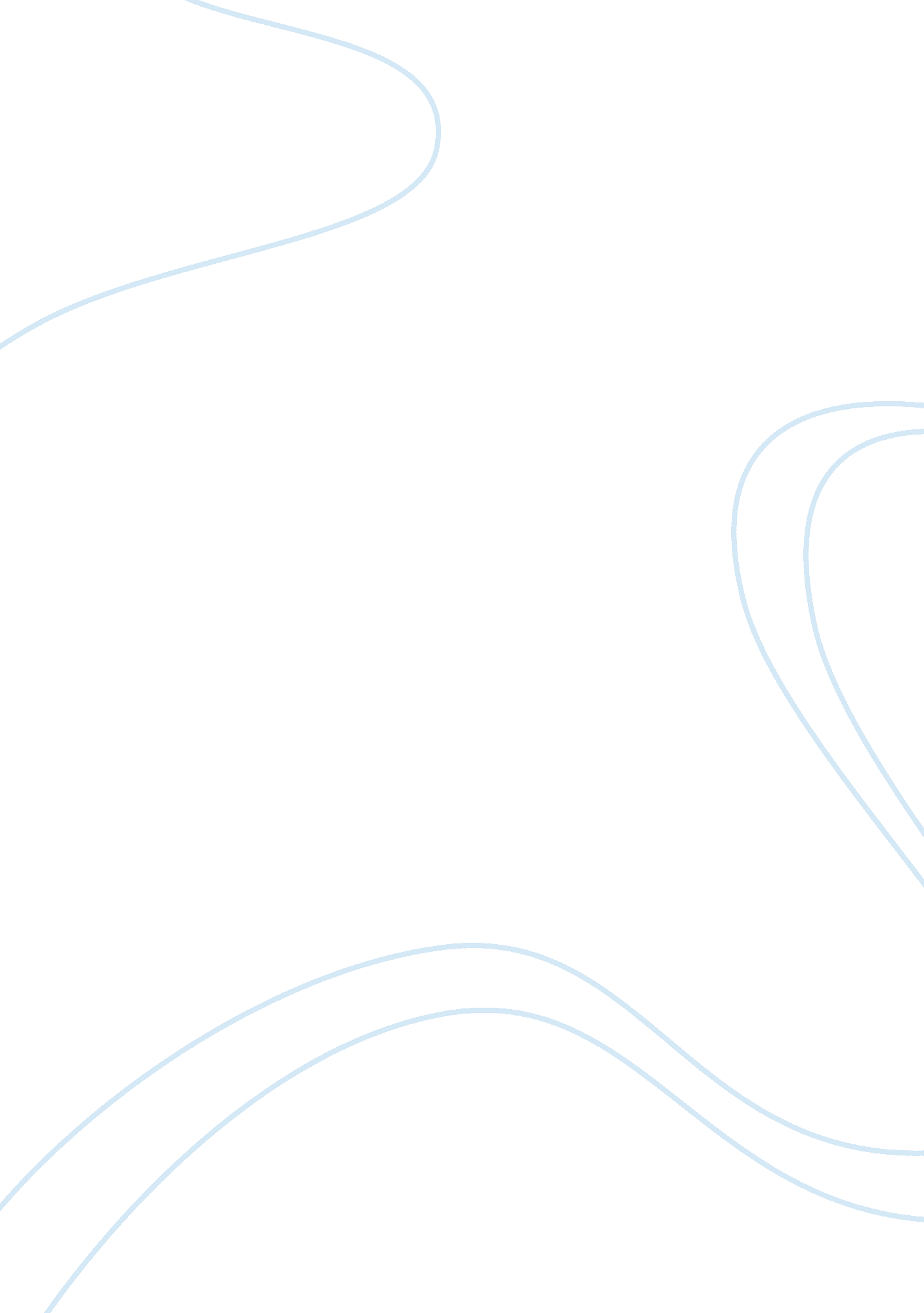 Gaming consoles and the gaming industryEntertainment, Video Games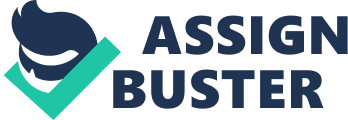 Gaming consoles and the gaming industry is one of the most promising fields. This is a field which is no more a single player industry now there are many companies that are coming up with various consoles and some games work the best in particular type of consoles. If you are a gamer it would be an added advantage to you as you have a range of options to choose from. In this article, you can know about a number of games that can be best compatible and if played with your friends you can enjoy it to the fullest. The Elder Scrolls Online: Tamriel Unlimited It is a game that was beautifully set in the medieval period, this game is known for all the bandit killing, dragon slaying, magical goodness. One of the most important thing that is a drawback in this is the real-life experience that you can have in some of the other games. Friday the 13th: The Game A game that is of the horror genre and was set in a Halloween theme is a game that is unique in itself as this type of games are very rare and that too with so much of attention given to the user experience. Based on the movie franchise of the same name, Friday the 13th will test your ability to stay alive in the face of one of the horror genre’s most memorable figures. This game is able to bring in the classic horror movie feeling we love so much. Fortnite Battle Royal If you are a PUBG fan then you will definitely like fortnight as it is of the same setting as that of PUBG. Surrounded by a colossal storm, you’ll interact during a battle royale that takes a turn from the norm. whereas battling different players and making an attempt to remain within the storm’s safe zone, you’ll be able to craft something from a simple ramp to a private fortress which will come in handy at the final moments of every round – once cover is thin, the play space is small, and therefore the game is additional intense. With a play-style, the same as PUBG, however additionally attention-grabbing in its own right, Fortnite delivers distinctive structure and entice crafting, whereas providing everybody with pleasing, good ‘ ole fight to the death. Destiny 2 Continuing the shared-world expertise from 2014’s multiplayer hit, Destiny two sees the Guardians of the Last city fighting to regain their light, stripped of it by the Cabal, a belligerent alien race from the primary game. With PvE and PvP modes, Destiny two features strike to be done with 3 players, and raids with up to 6 players. Loaded up with an oversized arsenal of futurist weapons and skills, you’ll team along with your fellow Guardians to re-take the Last town, and return your light. Conan: Exiles You can find this any listing of the best Xbox one games. In this game As per usual RPG beginning situations, players can notice themselves beginning out in Conan: Exiles as a criminal convicted of atrocious crimes and sentenced to death. Found by Conan himself after being crucified underneath the desert sun, you’re an exile now and should navigate the barbaric world of Conan the Barbarian. Exploring the with competence named Exiled Lands, players can be got to fight off hunger and thirst, yet as dangerous native wildlife and enemy players on PvP servers, during this harsh survival expertise set in the prehistoric period. Overwatch You might never have seen an Xbox multiplayer game without mentioning a superhero. Two teams of six players go at it, with players selecting between a list of over twenty heroes. every hero has completely different, and unique, play-styles and are divided into four classes; Offense, Defense, Tank, and Support. Working together with your squad to secure a control point or escorting a payload across the map, Overwatch delivers an intensely competitive game, as players work towards earning victories and varied cosmetic upgrades. Adrenaline-pumping action and also the aggressive fight can keep you engaged and endlessly on the edge of your seat, creating Overwatch one among the most effective multiplayer games released on the Xbox One. PUBG The popular computer hit PlayerUnknown’s Battlegrounds finally created it’s way to the Xbox Game Preview Program as a console exclusive, allowing all the anxiety-inducing, adrenaline-pumping, battle royale goodness to be offered for Xbox players. Monster Hunt World- Xbox One Travelling to the New World, an uninhabited land full of monsters, players assume the role of a Hunter in Capcom’s recently released hit, Monster Hunter: World. although another entry within the Monster Hunter series, World is definitely accessible to new players, who have very little to no information of the previous games within the series. Grand Theft Auto: Online The MMO mega-hit permits you to produce your very own, original GTA character, and so sets you loose in San Andreas to work mayhem with alternative players. attending the mall to hang out together with your friends sounds fun, however robbing a 7/11 and stealing a military aeroplane sounds a lot more enjoyable. making an attempt to do that within the world might finish badly, in GTA: O, however, the sky is the limit (unless you get your hands on that military jet!) Sea of Thieves- Xbox One It is hands down the best multiplayer Xbox one game that you can play only in this platform exclusively to the Xbox One, the high seas are a-calling’ and it’s time to set sail in an ocean of Thieves. attempting to find treasure, sailing across the ocean, getting scurvy, and singing drunk ocean shanties whereas pounding back mugs of grog, players can enjoy all the finest of pirating activities. These were some of the drops from the ocean than, and these represent them. These were the one that stood in the whole bunch of other competitors and these were also able to get more audience attention and monetization also. 